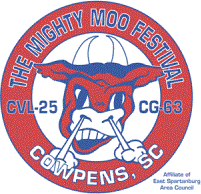 Please fill out the following information and email to rodney@cjcomptonplumbing.com. If accepted, you will be sent a 2018 Food Vendor Application Packet by April 16, 2018. The 2018 Food Vendor Application Packet and Money must be postmarked by May 11, 2018. Please include photos of set up and full description of items to be sold with this 2018 Food Vendor Interest Form.By signing below, I acknowledge that my 2018 Food Interest Form is completed and I acknowledge that if my interest form is not completed in its entirety that I may not be considered as a food vendor.Last Name:First Name:Business Name:Address:City/State/ZipDaytime Phone:Cell Phone:Email Address:Booth Space Size:Photos Included:Electrical Supply(#Amps Needed)Plug Type (Pleaseinclude picture)Description of Items Sold:Description of Items Sold:Signature:Date: